PARTE 211. CRONOGRAMAANEXOSAnexo 1: Lista de chequeo sede centralAnexo 2: Lista de chequeo sede BatallónANEXO 3: 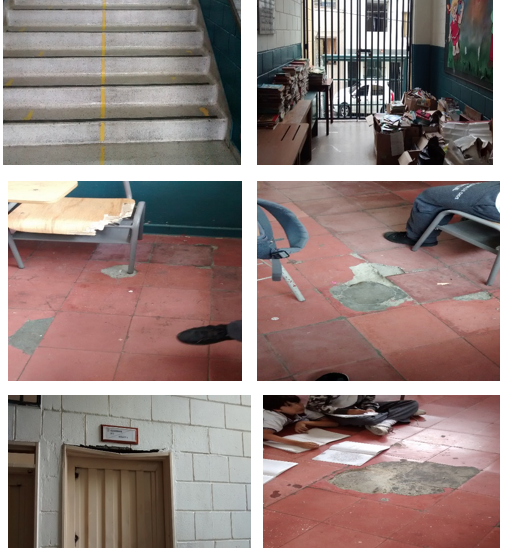 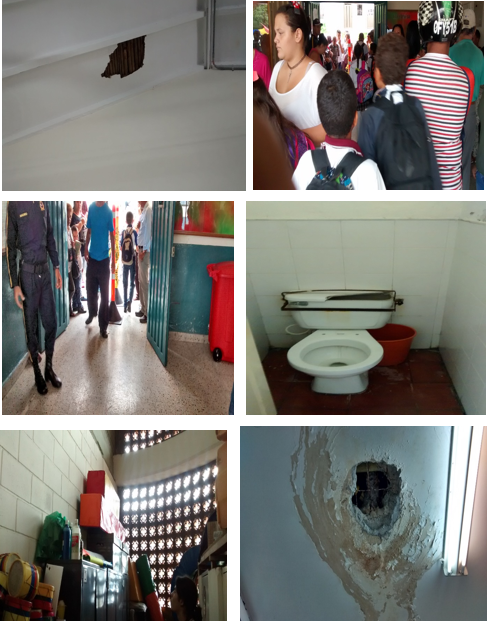 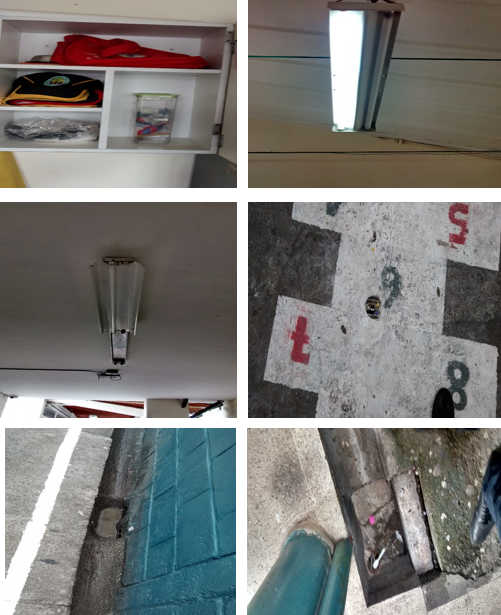 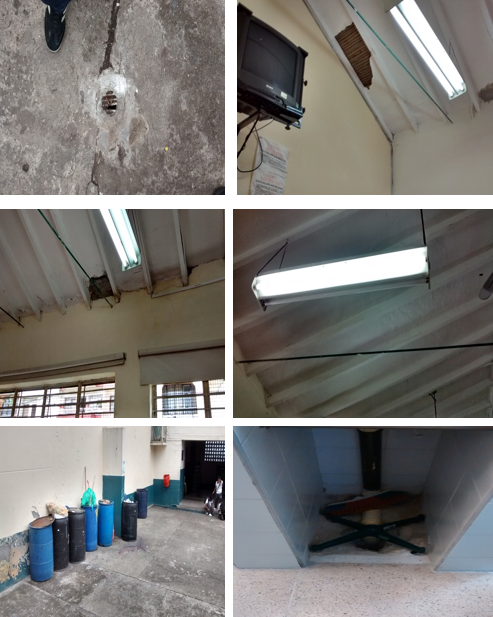 ACTIVIDADTIEMPORESPONSABLERECURSOSConformación de brigadasSemana del 2 al 6 de abril Rector, Coordinadores DocentesSeguimiento a las medidas estructurales y no estructurales2017Rector- docentesInspecciones planeadasCada trimestre 2017Comité gestión de RiesgoCapacitación primeros auxiliosPrimer trimestre 2017Rector - Comité gestión de RiesgoCapacitación extinción de incendiosPrimer trimestre 2017Rector - Comité gestión de RiesgoCapacitación de evacuaciónPrimer trimestre 2017Rector - Comité gestión de RiesgoEstablecimiento de rutas de evacuación y puntos de encuentroPrimer trimestre 2017Comité gestión de RiesgoRealización de simulacroPrimer semestre 2017Comité gestión de RiesgoCelebración de fechas ambientales2017Comité gestión de RiesgoEstrategias pedagógicas (consumo de sustancias psicoactivas, manejo de residuos sólidos, uso adecuado del agua, etc)2017DocentesLISTA DE CHEQUEO PARA INSPECCION DE SEGURIDADLISTA DE CHEQUEO PARA INSPECCION DE SEGURIDADLISTA DE CHEQUEO PARA INSPECCION DE SEGURIDADLISTA DE CHEQUEO PARA INSPECCION DE SEGURIDADLISTA DE CHEQUEO PARA INSPECCION DE SEGURIDADLISTA DE CHEQUEO PARA INSPECCION DE SEGURIDADLISTA DE CHEQUEO PARA INSPECCION DE SEGURIDADITEMCONCEPTOCUMPLECUMPLEPANAOBSEVACIONESITEMCONCEPTOSiNoPANAOBSEVACIONES1. RIESGO LOCATIVO1. RIESGO LOCATIVO1. RIESGO LOCATIVO1. RIESGO LOCATIVO1. RIESGO LOCATIVO1. RIESGO LOCATIVO1. RIESGO LOCATIVO1.1Cuenta con un buen desagüe.XLos desagües a veces se encuentran obstruidos lo que impide el flujo normal de agua.1.2Pisos apropiados y en buen estado.XLos pisos de los pasillos se encuentran en buen estado, los pisos de los salones del bloque viejo presentan huecos. 1.3Distribución de espacios.XEn términos generales los espacios se encuentran bien distribuidos, se recomienda mejor aprovechamiento de espacios como la zona de almacenamiento del segundo piso (antiguos baños) y el patio del segundo piso, ya que este último se presta para otras situaciones, además de la adecuación del espacio de la cafetería. 1.4Techos o cubiertas en buen estado.XLos techos del bloque viejo presentan deterioro, en el resto de las instalaciones se presentan en buen estado1.5Escaleras y barandas en buen estado y apropiadas. XLas escaleras presentan antideslizante, señalización y baranda en los extremos, hace falta el pasamanos central.  En las 3 escaleras cercanas a la portería no hay antideslizante, es recomendable fomentar hábitos de autocuidado para que los estudiantes no usen los pasamanos de manera incorrecta. 1.6Puertas despejadas.XEn La puerta de ingreso se usan conos de separación para facilitar la movilidad de las personas, sin embargo en las horas de mayor flujo resulta insuficiente, se presenta aglomeración.La puerta del primer piso se encuentra obstruida parcialmente por material didáctico, lo que impide su uso adecuado en el evento de una emergencia.1.7Área de circulación interna.XLos  pasillos son amplios y cuentan son señalización de piso, hace falta señalización de muro que indique las salidas de emergencia.1.8Paredes resistentes y en buenas condiciones.XSe presentan algunas grietas en los salones del segundo piso y  los salones del bloque viejo.1.9Servicios (baños, cuartos de cambio, y suministro de agua). XLa unidad sanitaria correspondiente a los hombres presenta deterioro, algunos baños se encuentran en mal estado, con tapas quebradas y tablas en lugares potencialmente peligrosos, hace la lámpara necesita mantenimiento y el desagüe no cuenta con rejilla. Los baños de las  mujeres se encuentran en términos generales en buen estado, aunque una unidad estaba cerrada, sin servicio.1.10Señalización.XExiste señalización de piso en los pasillos, hace falta señalización de muro, en algunos sitios como el laboratorio hay señalización de muro.2.RIESGO ELECTRICO2.RIESGO ELECTRICO2.RIESGO ELECTRICO2.RIESGO ELECTRICO2.RIESGO ELECTRICO2.RIESGO ELECTRICO2.RIESGO ELECTRICO2.1Cableado protegido.XLa mayor parte del cableado se encuentra protegido, en algunos sitios específicos existen cables expuestos que generan riesgo.2.2Tomas bien ubicados y protegidos.XLos tomas se encuentran bien ubicados y en funcionamiento.2.3Enchufes bien diseñados.XHacen falta tapas de protección en algunos salones2.4Conexiones en buen estado.XLas conexiones presentan buen estado2.5Tiene buena iluminación.XSe encontraron algunas lámparas con tubos malos o fallando, se recomienda mantenimiento eléctrico y programa de reposición.2.6Se utiliza bien la luz natural.XLos salones cuentan con ventanas que brindan buena iluminación, las cortinas se pueden subir  y bajar a necesidad.2.7Cajas de interruptores  protegidos.XLas cajas en su mayoría no presentan protección, cualquiera puede manipular su contenido.3.RIESGO MECANICO3.RIESGO MECANICO3.RIESGO MECANICO3.RIESGO MECANICO3.RIESGO MECANICO3.RIESGO MECANICO3.RIESGO MECANICO3.1Herramientas en buenas condiciones.XSe cuenta con pocas herramientas, las cuales son manipuladas por el personal encargado de aseo y mantenimiento.3.2Buen estado y uso de los equipos y maquinarias.X3.3Manipulación adecuada de unidades y herramientas móviles.X3.4Vehículos en buenas condiciones y funcionamiento.X3.5Plataformas, montacargas, y ascensores en perfecto estado.X4.RIESGO QUIMICO4.RIESGO QUIMICO4.RIESGO QUIMICO4.RIESGO QUIMICO4.RIESGO QUIMICO4.RIESGO QUIMICO4.RIESGO QUIMICO4.1Almacenamiento adecuado.XSe encuentran almacenados los elementos en el laboratorio, señalizados y en los empaques adecuados. Hace falta el extractor de gases.4.2Transporte seguro.XNo aplica4.3Manipulación responsable.XEs la docente la encargada de realizar la manipulación de los diferentes elementos y realizar la exposición de la actividad programada.4.4Empaques protectores.XLos materiales químicos cuentan con sus respectivos empaques, están separados y señalizados.4.5Buen estado de tuberías.XSe encuentra una tubería del laboratorio del segundo piso en mantenimiento. En el laboratorio del primer piso no se cuenta en funcionamiento el sistema de tuberías.5.RIESGO FISICO5.RIESGO FISICO5.RIESGO FISICO5.RIESGO FISICO5.RIESGO FISICO5.RIESGO FISICO5.RIESGO FISICO5.1Ventilación suficiente.XLos salones del segundo piso cuentan con 1 ventilador y un extractor, en la gran mayoría de los salones en mal estado, lo que resulta insuficiente para generar las condiciones suficientes de confort para estudiantes y docentes.5.2Iluminación  adecuada.XEn algunos salones y pasillos  hacen falta tubos en las lámparas, por lo que la iluminación aparentemente no es la adecuada.5.3Temperaturas moderadas, y adecuadas para cada actividad.XEn algunos salones del segundo piso se presentan altas temperaturas, los salones del bloque viejo presentan buena ventilación5.4Radiaciones moderadas.XLas ventanas de los salones y sus cortinas permiten controlar los rayos del sol.6.RIESGO BIOLOGICO6.RIESGO BIOLOGICO6.RIESGO BIOLOGICO6.RIESGO BIOLOGICO6.RIESGO BIOLOGICO6.RIESGO BIOLOGICO6.RIESGO BIOLOGICO6.1Exclusión de animales del área de trabajo, y derivados de los mismos.XEn algunas ocasiones se presentan palomas y tórtolas en salones o patio central, cuyas heces pueden constituir riesgo.6.2Control de plagas.XSe realizó la última fumigación en enero.6.3Desinfectación de aéreas.XNo se realiza de manera técnica en los laboratorios6.4Aseo y orden para la prevención de virus y bacteriasXEn términos generales se cuenta con buenas condiciones de aseo en las unidades sanitarias, zonas comunes y salones sin embargo se encuentran desechos en las horas del descanso principalmente.6.5Remoción y eliminación de desechos.XNo se realiza reciclaje 7.RIESGO PSICOLABORAL7.RIESGO PSICOLABORAL7.RIESGO PSICOLABORAL7.RIESGO PSICOLABORAL7.RIESGO PSICOLABORAL7.RIESGO PSICOLABORAL7.RIESGO PSICOLABORAL7.1Buen ambiente laboral.XHace falta fortalecer la comunicación interna.7.2Buenas condiciones de salud en los empleados.XAlgunos docentes presentan quebrantos de salud7.3Realización de pausas activas.XNo existe un programa que fomente la ejecución de pausas activas, los docentes de manera individual y por iniciativa propia las realizan7.4Existencia de comité de convivencia laboral.XExiste comité de convivencia interno.7.5Control para prevenir el estrés, y el trabajo repetitivoXNo hay un programa establecido y en funcionamiento7.6Realización de capacitaciones.XEn algunas ocasiones se realizan capacitaciones en las jornadas institucionales.8.RIESGO ERGONOMICO8.RIESGO ERGONOMICO8.RIESGO ERGONOMICO8.RIESGO ERGONOMICO8.RIESGO ERGONOMICO8.RIESGO ERGONOMICO8.RIESGO ERGONOMICO8.1Controles para prevenir el exceso de carga física y mental.XDe manera individual cada docente realiza sus pausas activas, no se cuenta con un programa que promueva los hábitos saludables.8.2Posturas adecuadas.XAlgunos estudiantes no se sientan de manera adecuada en las sillas, los docentes permanecen periodos largos de pie.8.3Buen diseño del puesto de trabajo.XHacen falta sillas para zurdos, algunos estudiantes se quejan de la incomodidad de las sillas.8.4Prevención de esfuerzos en exceso. XNo se presentan actividades que generen esfuerzos en exceso.8.5Buen estado físico y psicológico de los empleados.XExisten estudiantes con movilidad reducida (primaria) hacen falta rampas para facilitar su movilidad, algunos estudiantes consumen sustancias psicoactivas.9.EQUIPOS PARA ATENCION DE EMERGENCIA9.EQUIPOS PARA ATENCION DE EMERGENCIA9.EQUIPOS PARA ATENCION DE EMERGENCIA9.EQUIPOS PARA ATENCION DE EMERGENCIA9.EQUIPOS PARA ATENCION DE EMERGENCIA9.EQUIPOS PARA ATENCION DE EMERGENCIA9.EQUIPOS PARA ATENCION DE EMERGENCIA9.1Existen  Extintores.XLos extintores no se encuentran recargados.( carga hasta el mes de julio) se encuentran en las siguientes  ubicaciones:Cafetería, rectoría, laboratorios, sala profesores, portería (amarillos), sala informática (blanco)9.2Cuentan con botiquín de emergenciaXSe encuentra en la sala de la portería, no cuenta con dotación suficiente para atender las necesidades.9.3Camillas  en buen estado y en total funcionamiento.XUna camilla en la sala de la portería,  se encuentra obstruida.9.4Alarmas instaladas.XUna alarma general.LISTA DE CHEQUEO PARA INSPECCION DE SEGURIDADLISTA DE CHEQUEO PARA INSPECCION DE SEGURIDADLISTA DE CHEQUEO PARA INSPECCION DE SEGURIDADLISTA DE CHEQUEO PARA INSPECCION DE SEGURIDADLISTA DE CHEQUEO PARA INSPECCION DE SEGURIDADLISTA DE CHEQUEO PARA INSPECCION DE SEGURIDADLISTA DE CHEQUEO PARA INSPECCION DE SEGURIDADITEMCONCEPTOCUMPLECUMPLEPANAOBSEVACIONESITEMCONCEPTOSiNoPANAOBSEVACIONES1. RIESGO LOCATIVO1. RIESGO LOCATIVO1. RIESGO LOCATIVO1. RIESGO LOCATIVO1. RIESGO LOCATIVO1. RIESGO LOCATIVO1. RIESGO LOCATIVO1.1Cuenta con un buen desagüe.XSe inunda el patio cuando llueve1.2Pisos apropiados y en buen estado.XExisten muchos huecos en los patios donde los estudiantes pasan el descanso1.3Distribución de espacios.XPor momentos se observa asinamiento en los espacios comunes1.4Techos o cubiertas en buen estado.XSe han caído tejas y algunas presentan movimiento con corrientes de aire fuerte1.5Escaleras y barandas en buen estado y apropiadas. XLas escaleras de la virgen son rusticas, con barandas en madera que no brindan suficiente seguridad1.6Puertas despejadas.XEs  estrecha la puerta de acceso y salida de la sede.1.7Área de circulación interna.El área de circulación presenta pasillos  estrechos, normalmente se circula por el patio, pero cuando llueve se forman congestiones.1.8Paredes resistentes y en buenas condiciones.XMuros con grietas, sucios y hace falta mantenimiento.1.9Servicios (baños, cuartos de cambio, y suministro de agua). XLas unidades sanitarias son funcionales1.10Señalización.XExiste señalización de piso, no hay señalización de muro.2.RIESGO ELECTRICO2.RIESGO ELECTRICO2.RIESGO ELECTRICO2.RIESGO ELECTRICO2.RIESGO ELECTRICO2.RIESGO ELECTRICO2.RIESGO ELECTRICO2.1Cableado protegido.X2.2Tomas bien ubicados y protegidos.X2.3Enchufes bien diseñados.X2.4Conexiones en buen estado.X2.5Tiene buena iluminación.X2.6Se utiliza bien la luz natural.XTodos los salones cuentan con ventanas y sus respectivas cortinas que permiten el aprovechamiento de la luz natural, sin embargo siempre se necesita la iluminación artificial.2.7Cajas de interruptores  protegidos.X3.RIESGO MECANICO3.RIESGO MECANICO3.RIESGO MECANICO3.RIESGO MECANICO3.RIESGO MECANICO3.RIESGO MECANICO3.RIESGO MECANICO3.1Herramientas en buenas condiciones.X3.2Buen estado y uso de los equipos y maquinarias.XHace falta poner en funcionamiento algunos computadores3.3Manipulación adecuada de unidades y herramientas móviles.X3.4Vehículos en buenas condiciones y funcionamiento.X3.5Plataformas, montacargas, y ascensores en perfecto estado.X4.RIESGO QUIMICO4.RIESGO QUIMICO4.RIESGO QUIMICO4.RIESGO QUIMICO4.RIESGO QUIMICO4.RIESGO QUIMICO4.RIESGO QUIMICO4.1Almacenamiento adecuado.X4.2Transporte seguro.X4.3Manipulación responsable.X4.4Empaques protectores.X4.5Buen estado de tuberías.X5.RIESGO FISICO5.RIESGO FISICO5.RIESGO FISICO5.RIESGO FISICO5.RIESGO FISICO5.RIESGO FISICO5.RIESGO FISICO5.1Ventilación suficiente.XHace falta mejorar la ventilación en los salones5.2Iluminación  adecuada.X5.3Temperaturas moderadas, y adecuadas para cada actividad.X5.4Radiaciones moderadas.XEl patio se encuentra destapado sin protección del sol6.RIESGO BIOLOGICO6.RIESGO BIOLOGICO6.RIESGO BIOLOGICO6.RIESGO BIOLOGICO6.RIESGO BIOLOGICO6.RIESGO BIOLOGICO6.RIESGO BIOLOGICO6.1Exclusión de animales del área de trabajo, y derivados de los mismos.X6.2Control de plagas.XExiste presencia de zancudos, cucarachas y ratas.6.3Desinfectación de aéreas.X6.4Aseo y orden para la prevención de virus y bacteriasLa persona encargada de oficios generales realiza el aseo6.5Remoción y eliminación de desechos.XEl programa de reciclaje no esta operando.7.RIESGO PSICOLABORAL7.RIESGO PSICOLABORAL7.RIESGO PSICOLABORAL7.RIESGO PSICOLABORAL7.RIESGO PSICOLABORAL7.RIESGO PSICOLABORAL7.RIESGO PSICOLABORAL7.1Buen ambiente laboral.XExiste falencia en la comunicación entre directivos y docentes.7.2Buenas condiciones de salud en los empleados.XSe encuentran altos niveles de estrés y algunas condiciones físicas de los compañeros no son las mas favorables.7.3Realización de pausas activas.XNo están planeadas ni programadas7.4Existencia de comité de convivencia laboral.XExiste comité laboral externo, a nivel interno funciona el comité de convivencia.7.5Control para prevenir el estrés, y el trabajo repetitivoXNo hay un programa definido en este aspecto7.6Realización de capacitaciones.XEn algunas ocasiones se realizan capacitaciones, depende de la agenda administrativa.8.RIESGO ERGONOMICO8.RIESGO ERGONOMICO8.RIESGO ERGONOMICO8.RIESGO ERGONOMICO8.RIESGO ERGONOMICO8.RIESGO ERGONOMICO8.RIESGO ERGONOMICO8.1Controles para prevenir el exceso de carga física y mental.XNo existen como programa8.2Posturas adecuadas.X8.3Buen diseño del puesto de trabajo.X8.4Prevención de esfuerzos en exceso. X8.5Buen estado físico y psicológico de los empleados.X9.EQUIPOS PARA ATENCION DE EMERGENCIA9.EQUIPOS PARA ATENCION DE EMERGENCIA9.EQUIPOS PARA ATENCION DE EMERGENCIA9.EQUIPOS PARA ATENCION DE EMERGENCIA9.EQUIPOS PARA ATENCION DE EMERGENCIA9.EQUIPOS PARA ATENCION DE EMERGENCIA9.EQUIPOS PARA ATENCION DE EMERGENCIA9.1Existen  Extintores.X1 Hace falta actualizar la recarga9.2Cuentan con botiquín de emergenciaXCuenta con un mínimo de implementos, se encuentra en la coordinación.9.3Camillas  en buen estado y en total funcionamiento.XNo hay camillas9.4Alarmas instaladas.XExiste una alarma general para el ingreso y los cambios de clase.